Form CPersonal ParticularsSurname         							Date of Birth  Forenames (in full) AddressType of Licence RequiredDeclarationI declare that I am not suffering from any physical or mental disability which might prevent me from driving in a safe and proper manner.                                                                             _______________   Date of Application                                                   Signature of ApplicantForm C                     DRIVING LICENCE APPLICATION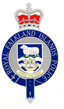 Licensing BureauHeadquartersRoyal Falkland Islands PoliceStanley GUIDANCE NOTESThis application form should be used regardless of the category of vehicle or the type of licence required. The table below lists the vehicle classes in use in the Falkland Islands.Your application may be in respect of any of the licence classes listed below.The form should be completed by ticking the appropriate boxes. Please indicate only one class of licence, and ensure that you sign the declaration at the end of the form.The completed form should be returned to the Licensing Bureau along with the fee and the other documents indicated at the relevant part of the form.CLASSES OF VEHICLECLASSES OF VEHICLEClassDefinitionAMotorcycle or scooterBManual motor car or light goods vehicle not exceeding 3500 kg ULWBAAutomatic motor car or light goods vehicle not exceeding 3,500 kg ULWB1Motor tricycle, invalid carriage or other vehicle not exceeding 500 kg ULWCGoods vehicle exceeding 7500 kg ULWC1Goods vehicle exceeding 3500 kg ULW but not exceeding 7500 kg ULWDPassenger carrying vehicle with seating for more than 16 passengers (not including the driver)D1Passenger carrying vehicle with seating for more than 8 but not more than 16 passengers (not including the driver)EArticulated vehicle where the tractor unit is in C or C1FAgricultural tractorGPlantLICENCE CLASSESLICENCE CLASSESClassDefinition1Provisional licence for vehicle classes A, B, BA, B1 or F.2Provisional licence for vehicle classes C, C1, D or D1.3Provisional licence for vehicle classes E or G.4Driver’s licence (issued on passing of written and practical tests of competency)5Driver’s licence (issued to holder of valid driver’s or driving licence issued by an overseas authority)6Replacement driver’s licence (issued under regulation 5A(1) to replace a driver’s licence that has been lost, stolen, destroyed, damaged or defaced, is obsolete or out-of-date, contains an error, needs to be updated or was withdrawn on medical grounds or because of a period of disqualification)